Application for Employment as 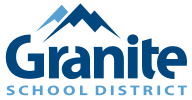 BUSINESS ADMINISTRATORGranite School District 
2500 South State Street
Salt Lake City, UT 84115The Granite School District Business Administrator shall plan, organize, lead, direct, evaluate, and coordinate a variety of programs, projects, and activities related to the District financial functions and GSD Board of Education goals. PERSONAL INFORMATIONLast Name  	First  	Middle  	Street Address  	City  	State  	Zip  	E-mail Address 		Cell/Home Phone 	Work Phone  	Current Position 		School District/Company  	Student Enrollment  	EDUCATIONAL PREPARATIONUndergraduate EducationNumber of Staff  	Annual Budget  	College/University	State/Country	Major	Minor	Degree Earned	Dates AttendedGraduate EducationCollege/University	State/Country	Major	Minor	Degree Earned	Dates AttendedSpecial Seminars, Courses, TrainingInstitution	State/Country	Subject	Dates Attended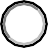 CERTIFICATIONSDo you hold a current CPA?List all valid certificates. Attach a photocopy of each.
Yes	NoRECOGNITIONSList special recognitions, awards, and/or publications.PROFESSIONAL MEMBERSHIP/RECENT COMMUNITY ACTIVITIESIndicate leadership responsibilities relevant to the Business Administrator position.WORK EXPERIENCE RELATED TO THE FIELD OF FINANCE IN EDUCATIONList your most recent budget and/or accounting experience beginning with your current position. Complete this section even though the same information may be included on your resume.Employer 		Phone  	Street Address  	 Employed from (date)  	City	 To (date)  	State  	Zip  	Immediate Supervisor 	Supervisor’s Title/Position  	Duties/responsibilities	 Reason for leaving (please be specific)  	Employer 		Phone  	Street Address  	 Employed from (date)  	City	 To (date)  	State  	Zip  	Immediate Supervisor 	Supervisor’s Title/Position  	Duties/responsibilities	 Reason for leaving (please be specific)  	Employer 		Phone  	Street Address  	 Employed from (date)  	City	 To (date)  	State  	Zip  	Immediate Supervisor 	Supervisor’s Title/Position  	Duties/responsibilities	 Reason for leaving (please be specific)  	Employer 		Phone  	Street Address  	 Employed from (date)  	City	 To (date)  	State  	Zip  	Immediate Supervisor 	Supervisor’s Title/Position  	Duties/responsibilities	 Reason for leaving (please be specific)  	REFERENCESList at least three individuals who can attest to your professional experience and qualifications.Name 		Title/Position  	Email Address  	Work Phone  	Cell Phone  	Relationship to you  	Name 		Title/Position  	Email Address  	Work Phone  	Cell Phone  	Relationship to you  	Name 		Title/Position  	Email Address  	Work Phone  	Cell Phone  	Relationship to you  	WRITTEN REPONSESRespond to the following on separate sheets of paper and attach.What is your personal philosophy of the role of the Business Administrator?  What is your experience and approach with forecasting models to predict future needs?  What is the business administrator’s responsibility in supporting and allocating resources to assist in the accomplishment of the District’s mission, vision, and goals?BACKGROUND CHECK AND INFORMATIONIn addition to the following information, a thorough background check, including credit and criminal history, may be made at the option of Granite School District. The District may also require a post-offer physical examination.“Yes” answers to the following questions will not necessarily result in denial of an offer of employment. The Board of Education will consider all the circumstances, including the date and nature of events that have led to the actions described below. Your written explanation will assist the Board in determining your eligibility and suitability for an offer of employment.If “Yes” is selected in response to any question, attach additional sheets and clearly identify as “Background Check Information” with a detailed explanation.Have you ever been convicted of, admitted committing, plead no contest, or are you awaiting trial for any crime (excluding only minor traffic violations not involving any allegation of alcohol, drugs, or reckless driving) or have any civil charges previously or pending involving allegations of child abuse or spousal abuse?YOU MUST ANSWER “YES” IF TRUE, EVEN IF THE MATTER WAS LATER DISMISSED, DEFERRED, REVERSED, OR VACATED. IF YOU ANSWER “YES,” YOU MUST PROVIDE DATES OF THE PROCEEDINGS, THE NAME AND ADDRESS OF THE COURT WHERE THE PROCEEDINGS OCCURRED, A STATEMENT OF THE ACCUSATION AGAINST YOU AND THE FINAL DISPOSITION OF THE CASE(S). No	 Yes (attach a separate sheet for explanation)Have you ever been dismissed (fired) from any job, or resigned at the request of or pressure from your employer, or left employment while charges against you or an investigation of your behavior was pending or been refused tenure, reappointment or continuing contract from any employer?YOU MUST ANSWER “YES” IF TRUE, EVEN IF THE MATTER WAS LATER RESOLVED WITH ANY FORM OF SETTLEMENT OR SEVERANCE AGREEMENT, REGARDLESS OF ITS TERMS. IF YOU ANSWER “YES,” YOU MUST PROVIDE THE DATE OF TERMINATION OR RESIGNATION AND OTHER ACTION CONCERNING TENURE REAPPOINTMENT OR CONTINUING CONTRACT DENIAL AND THE NAME, ADDRESS, AND TELEPHONE NUMBER OF THE EMPLOYER(S) AND A STATEMENT OF THE ALLEGED REASONS FOR TERMINATION OR RESIGNATION.No	Yes (attach a separate sheet for explanation)Have you ever had any license or certificate of any kind revoked or suspended, or reprimanded, or have you in any way been sanctioned by or is any charge or complaint now pending against you before any licensing, certification or other regulatory agency or body, public or private?IF YOU ANSWER “YES,” YOU MUST PROVIDE THE DATES OR PROCEEDINGS, NAME, ADDRESS, AND TELEPHONE NUMBER OF THE AGENCY OR BODY WHERE PROCEEDINGS TOOK PLACE, A STATEMENT OF THE ACCUSATIONS AGAINST YOU, THE FINAL DISPOSITION AND/OR STATUS OF THE CHARGE OR COMPLAINT. No	 Yes (attach a separate sheet for explanation)Are you now being investigated for any alleged misconduct or other alleged grounds for discipline by any licensing, certification or other regulatory body, or by your current or any previous employer?IF YOU ANSWER “YES,” YOU MUST PROVIDE THE NAME, ADDRESS AND TELEPHONE NUMBER OF THE EMPLOYER OR LICENSING BODY AND STATEMENT OF THE ACCUSATION AGAINST YOU. No	 Yes (attach a separate sheet for explanation)Have you ever been involved, or are you currently involved, or do you anticipate involvement in litigation either as the plaintiff/complainant or defendant/respondent? No	 Yes (attach a separate sheet for explanation)VERIFICATION STATEMENTThe information I have provided in the Application for the Business Administrator is true, correct, and complete to the best of my knowledge. I certify that I have answered all questions to the best of my ability, and I have not withheld any information that would unfavorably affect my application for employment. I acknowledge that my misrepresentation or omission of any fact in my application, resume, or any other materials, or during any interviews, may be the cause for my rejection from employment, or may result in my subsequent dismissal if I am hired.Signature of Applicant	DateCONFIDENTIALITYI understand that the Board of Education classifies records pertaining to an application for the position of business administrator as private records.  The Board will take measures to maintain the privacy of information provided by an applicant, including the fact that a particular individual has applied. An individual applicant will not be identified publicly unless the individual advances to a stage in the selection process where the number of remaining applicants being considered for the position has been reduced such that the Board may seek public input regarding the remaining applicants.Signature of Applicant	DateAPPLICANT’S FILE MUST INCLUDE:A letter of application indicating your desire to be considered as a candidate for this position.A signed and completed official application formCurrent resumeOfficial transcript of all college/university credits earnedCopies of all certificates listed on the applicationWritten responsesAny necessary letters of explanationAt least three confidential current letters of recommendationDEADLINE FOR APPLICATION:The Board of Education has retained Richard Stowell of the Utah School Boards Association to assist with the nationwide search. Do NOT contact Granite School District or Board members directly.Return application and materials to:Richard C. StowellUtah School Boards Association860 East 9085 SouthSandy, UT 84094Phone	(801)566-1207Fax	(801)561-4579Email	rstowell@usba.ccApplications must arrive at the Utah School Board Association office no later than 4:00 p.m. MDT on July 22, 2022.